September 8th Meeting NotesMissing a meeting?Let Andraya and the Leads know, send an email or message all 3 on SlackGet in touch with Christian or Camarina to get the meeting notes & any important updates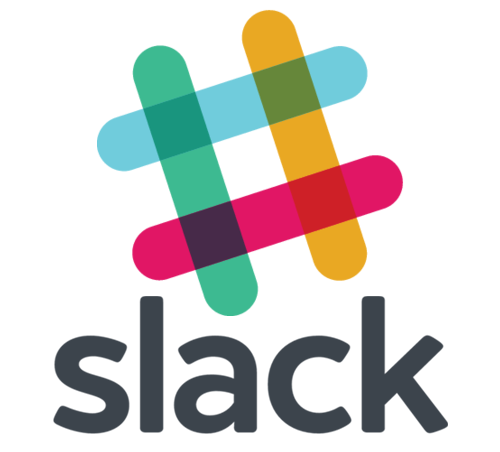 2. Slack Slack is the new platform we will be using to communicate. It is more efficient than using regular e-mail. Through Slack you are able to direct message people, from different channels, and upload files. Everyone should download the app. Our group is AHECSA3. Social Media Takeover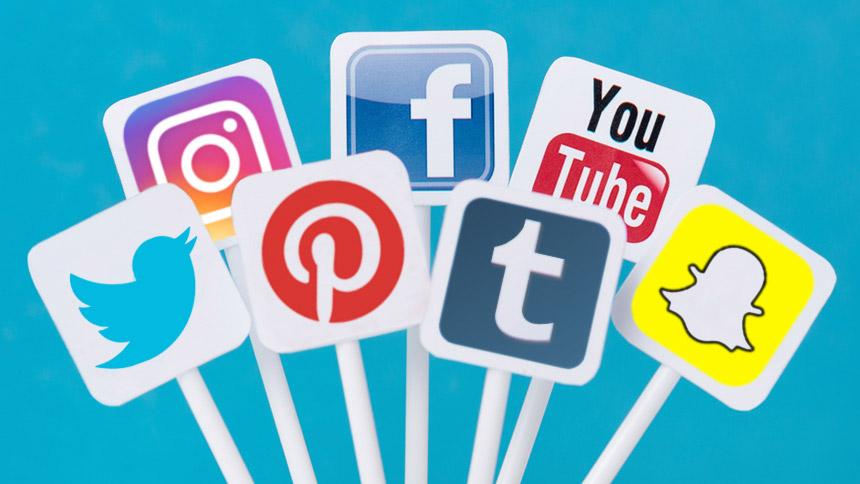 We really want to expand our brand and market the student ambassador program. It is important that more people know about us, what we have to offer, and the great work that we do.“Like” us on Facebook“Like” us on Instagram: highsierraahecComment, share, and tag High Sierra AHEC during events, meetings, and more! Post live videos, boomerangs, picturesIdeas for postings: What dimension of health or wellness are you practicingLike, comment, share, interact when other ambassadors postKeep it professional4. Ambassador SocialsSeptember 22nd: Board Game & Snack Potluck NightOctober 20th: Rock Climbing or Jumpy PlaceDecember 13th: Hot Cocoa & Secret Santa Social	5. Fall 2017 Highlights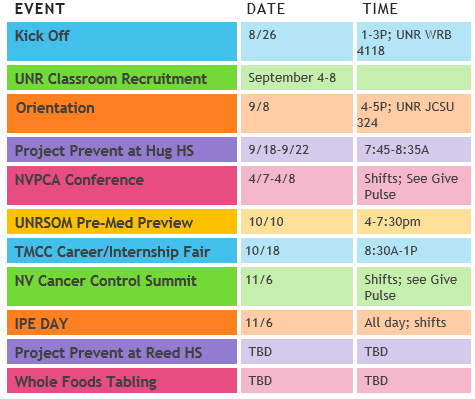 Here the events we will be participating in for this semesterRemember you have to participate in three eventsSign up for volunteer shifts through GivePulse 6. Bonus Events: Make sure to take advantage of the bonus events we have to offer!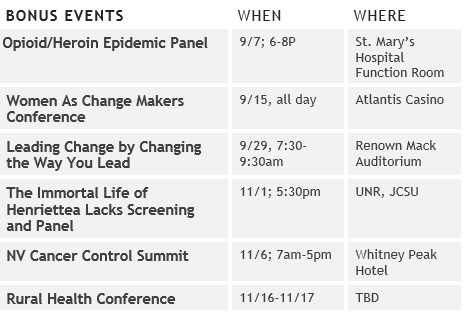 7. Focus for this semesterInterprofessional EducationProfessional DevelopmentCommunity CollaborationWellness If you have any questions just please let me, Christian, or Andraya know through Slack! Thanks!